A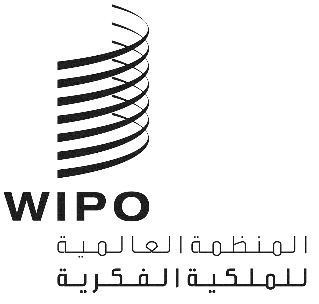 B/ec/64/1 prov.الأصل: بالإنكليزيةالتاريخ: 23 أكتوبر 2018الاتحاد الدولي لحماية المصنفات الأدبية والفنية (اتحاد برن)اللجنة التنفيذيةالدورة الرابعة والستون (الدورة العادية التاسعة والأربعون)جنيف، من 24 سبتمبر إلى 2 أكتوبر 2018مشروع التقريرمن إعداد الأمانةتناولت اللجنة التنفيذية البنود التالية التي تعنيها من جدول الأعمال الموحّد (الوثيقة A/58/1): 1 و2 و3 و4 و5 و6 و8 و9 و11"2" و12 و29 و30.وترد التقارير الخاصة بالبنود المذكورة في مشروع التقرير العام (الوثيقة A/58/11 Prov.).وانتخب السيد هينينغ إينفال (السويد) رئيسا للجنة التنفيذية.[نهاية الوثيقة]